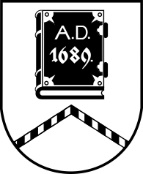 ALŪKSNES NOVADA PAŠVALDĪBAZEMES LIETU KOMISIJADārza iela 11, Alūksne, Alūksnes novads, LV – 4301, tālrunis 64381496, e-pasts dome@aluksne.lvSĒDES PROTOKOLSAlūksnē2024. gada 21. martā 							 		         Nr.11Sēdi sāk plkst. 13.00, sēdi beidz plkst. 14.00Sēdi vada: Zemes lietu komisijas priekšsēdētāja Agnese FORSTERESēdi protokolē: Centrālās administrācijas komisiju sekretāre Maija SLIŅĶESēdē piedalās:Agnese FORSTEREInāra KAPULINSKAInese RANDA Sandra SMILDZIŅASēdē nepiedalās:Ilze KALNIŅA – pamatdarba dēļ[..]Sēde pasludināta par slēgtu. Darba kārtība, pieņemtie lēmumi un sēdes protokolā fiksētā sēdes dalībnieku diskusija netiek publiskota, pamatojoties uz Pašvaldību likuma 27.panta ceturto daļu.Sēdē izskatīti:3 jautājumi par darījumiem ar lauksaimniecībā izmantojamo zemi.Visos gadījumos pieņemts lēmums par piekrišanu lauksaimniecības zemes iegūšanai īpašumā.2 jautājumi par zemes ierīcības projekta apstiprināšanu.Abos gadījumos pieņemts lēmums par zemes ierīcības projekta apstiprināšanu.2 jautājumi par zemes ierīcības projekta izstrādi.1.gadījumā izsniegti nosacījumi zemes ierīcības projekta izstrādei, 2.gadījumā jautājuma izskatīšana atlikta līdz Dabas aizsardzības pārvaldes nosacījumu saņemšanai.Sēdi beidz plkst. 14.00Sēdi vadīja 			(personiskais paraksts)			A.FORSTERE	Sēdi protokolēja		(personiskais paraksts)			M.SLIŅĶEKomisijas locekļi		(personiskais paraksts)			I.KAPULINSKA(personiskais paraksts)			I.RANDA(personiskais paraksts) 			S.SMILDZIŅA